洲際棒球場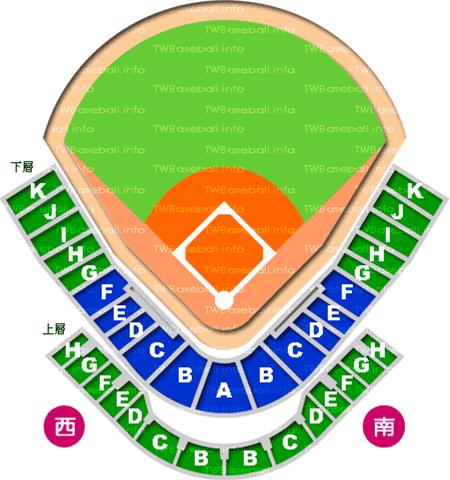 